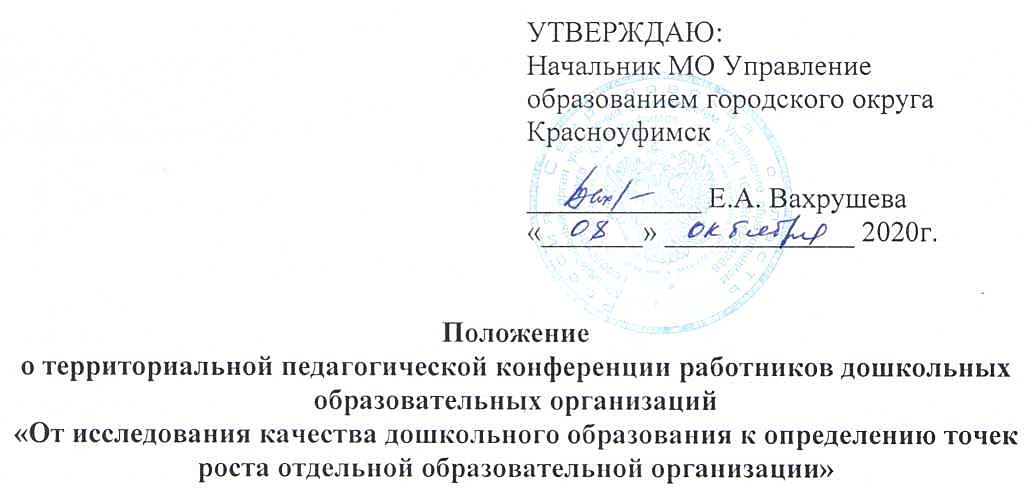 1. Общие положенияОрганизатором Конференции работников дошкольных образовательных организаций «От исследования качества дошкольного образования к определению точек роста отдельной образовательной организации» (далее Конференция) является городской информационно-методический центр (ГИМЦ) МО Управление образованием городского округа Красноуфимск.Формат проведения: заочный в режиме офлайн.Формы участия: публикация в сборнике, выступление на секции, мастер класс.Цель Конференции: диссеминация эффективных практик повышения качества дошкольного образования на основе результатов его исследования.Задачи Конференции:актуализировать опыт применения инструментария исследования качества дошкольного образования (шкалы ECCERS, шкалы МКДО);выявить инновационный педагогический опыт в областях: содержание образовательной деятельности, образовательные условия, взаимодействие с родителями, условия получения дошкольного образования лицами с ОВЗ и инвалидами; распространить эффективный опыт использования в дошкольном образовании современных педагогических технологий, форм, методов, приёмов;сформировать у педагогов профессиональные компетенции, отвечающие требованиям современного дошкольного образования и общества в целом.2. Участники КонференцииК участию в Конференции приглашаются заведующие и заместители заведующих, старшие воспитатели, воспитатели, учителя-логопеды (дефектологи), педагоги-психологи, музыкальные руководители, инструкторы по физической культуре, педагоги дополнительного образования дошкольных образовательных организаций и организаций дополнительного образования; учителя начальных классов общеобразовательных организаций, заместители руководителей по учебно-воспитательной работе; родители (законные представители) детей дошкольного возраста.3. Направления работы КонференцииСодержание образовательной деятельностиформирование финансовой грамотности участников образовательных отношений;ранняя профессиональная ориентация детей дошкольного возраста;приобщение дошкольников к социокультурным нормам, традициям семьи,  общества и государства; учет этнокультурной ситуации развития детей;реализация принципов ФГОС ДО в образовательной деятельности ДОУ (Индивидуализация, поддержка детской инициативы, самостоятельность, творческая активность и пр. в разных видах детской деятельности);эмоциональное развитие детей, развитие эмоциональной устойчивости;языковая среда ДОУ. Стимулирование речевого развития детей, развитие фонематического слуха в повседневной деятельности; учет социокультурных особенностей;поддержка детского чтения; развитие предпосылок грамотности, письменной речи;развитие исследовательской активности;система гибкого планирования (учет интересов детей, проектно-тематическая деятельность);интеграция математического содержания в детские игры, проекты и пр., разноуровневое освоение математики;разностороннее и разноуровневое физическое развитие воспитанников (развитие крупной моторики, координации, мелкой моторики).Образовательные условиятрансформация развивающей предметно-пространственной среды («умная среда»);цифровизация дошкольного образования;сетевая форма реализации основной общеобразовательной программы – общеобразовательной программы дошкольного образования;стимулирующая активность игровая среда группы (разнообразие, отражение социокультурного контекста, учет интересов и особенностей детей, разноуровневое насыщение, полифункциональные игровые пространства);среда группы как стимул познавательной, исследовательской, творческой активности воспитанников;создание развернутого, насыщенного и вариативного пространства для творчества детей (изобразительного, музыкального, технического, театрального и пр.);целостное и полифункциональное пространство внешней территории, открывающее возможности для разных видов активности детей.Взаимодействие с родителямиприменение новых форм, методов, технологий при работе с родителями для повышения их педагогической компетенции; семья как активный участник образования; привлечение семьи к реализации ООП ДО;служба ранней помощи как одна из мер поддержки семей, воспитывающих детей.Условия получения дошкольного образования лицами с ограниченными возможностями здоровья и инвалидамиинклюзия в группе: эффективные практики;успешные методы, приёмы, технологии работы с детьми с особыми образовательными потребностями;реализация парциальных программ, программ дополнительного образования, обогащающих развитие детей с ОВЗ в рамках реализации АООП, АОП;участие родителей в реализации АООП, АОП.4. Сроки проведения КонференцииДо 10.11.2020 (включительно) – приём заявок, тезисов, видеороликов;11.11.2020-18.11.2020 – формирование программы Конференции (со ссылками ан выступления, мастер-классы), сборника тезисов, размещение их в сети Интернет;19.11.2020-27.11.2020 – рассылка свидетельств участников Конференции.5. Требования к оформлению материалов на КонференциюДля участия в Конференции в адрес ГИМЦ МО Управление образованием городского округа Красноуфимск на адрес электронной почты: child-kruf@yandex.ru необходимо направить следующие документы:заявку на участие в конференции (форма заявки и требования к её оформлению представлены в Приложении 1; тезисы (требования к оформлению текста тезисов представлены в Приложении 2;видеоролик выступления или мастер-класса (технические требования к видеороликам представлены в Приложении 3).Организатор оставляет за собой право экспертной оценки материалов для принятия положительного решения или отказа в публикации тезисов в сборнике и выступлении педагогов на секции.Координаторы: Координацию Конференции осуществляют методисты ГИМЦ МО Управление образованием городского округа Красноуфимск Терентьева Ольга Олеговна, Редкина Ольга Владимировна (контактный телефон: 8(34394) 5-15-97).Приложение 1Заявка на участие в конференцииПриложение 2ТезисыОбъем: до 2-3-х страниц машинописного текста в редакторе MS Word. Шрифт: Times New Roman, кегль - 14, интервал - одинарный. Поля: сверху и снизу - , справа – , слева - . Указывается:- ФИО автора (фамилия, инициалы, должность, место работы (сокращенное наименование ДОО), территория (выравнивание справа)), - название тезисов (все по центру страницы, жирный шрифт, обычный). - затем через один пропущенный интервал расположен текст (отступ автоматический – , выравнивание по ширине). Например:Сергеева Марина Алексеевна,воспитатель МАДОУ детский сад 2,городской округ КрасноуфимскКультурно-образовательное пространство региона как ресурс воспитательной работы  Текст тезисов.Приложение 3Технические требования к видеороликамФормат видео (горизонтальное расположение): MPEG4, AVI и другие распространенные форматы видео.Продолжительность видеоролика – до 7 минут (выступление), до 20 минут (мастер-класс).Использование при монтаже и съёмке видеоролика специальных программ и инструментов на усмотрение участника Конференции.Наличие информационной заставки с названием темы выступления (мастер-класса), указанием наименования ДОО и ФИО участника и его должности.Ф.И.О. участника Конференции (полностью)Место работы (сокращённое название в соответствии с Уставом) ДолжностьТелефонАдрес электронной почты (для рассылки свидетельств участника)Наименования направления работы КонференцииФорма участия (публикация в сборнике, выступление на секции, мастер-класс)Тема материала (тезисов, выступления на секции, мастер-класса)Ссылка на видеоролик, загруженный в сети Интернет (при необходимости)